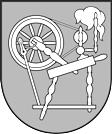 LATVIJAS REPUBLIKA VECPIEBALGAS NOVADA PAŠVALDĪBAReģ. Nr. 90000057259, Alauksta iela 4, Vecpiebalga, Vecpiebalgas pagasts, Vecpiebalgas novads, LV – 4122 tālr.641 07279,  64161969 vecpiebalga@vecpiebalga.lv, www.vecpiebalga.lvDOMES ĀRKĀRTAS SĒDES PROTOKOLSVecpiebalgas novada Vecpiebalgas pagastā2017.gada 3.augustā								                          Nr.14                     Sēde sasaukta plkst.15.00Sēdi atklāj plkst.15.00Darba kārtībā:Par atbalstu SIA “Granulu mobilais siltums” dalībai darbības programmas “Izaugsme un nodarbinātība” 4.3.1. specifiskā atbalsta mērķa “Veicināt energoefektivitāti un vietējo AER izmantošanu centralizētajā siltumapgādē” projektā.Par Vecpiebalgas novada domes deputāta Mareka Klimoviča deputāta pilnvaru izbeigšanu pirms termiņa.Sēdi vada – novada domes priekšsēdētāja Ella FRĪDVALDE-ANDERSONESēdi protokolē – domes sekretāre Inese ĢĒRMANESēdē piedalās:Deputāti – Edgars BĒRZKALNS                  Lelde BURDAJA                  Mareks KLIMOVIČS                  Edžus ĶAUKULIS                  Inese NAVRA                   Indriķis PUTNIŅŠ                  Ilona RADZIŅA                  Agita ŠULCA	      Ella FRĪDVALDE-ANDERSONEIzpilddirektors Hugo DUKSISJurists Guntars ZERNISSēdes norise tiek fiksēta audioierakstā.1.Par atbalstu SIA “Granulu mobilais siltums” dalībai darbības programmas “Izaugsme un nodarbinātība” 4.3.1. specifiskā atbalsta mērķa “Veicināt energoefektivitāti un vietējo AER izmantošanu centralizētajā siltumapgādē” projektā.Ziņo G.Zernis, debatēs piedalās I.Putniņš, E.Ķaukulis, E.Bērzkalns, I.Radziņa, L.Burdaja, I.Navra, A.Šulca, M.Klimovičs, E.Frīdvalde-AndersoneDomes jurists G.Zernis nolasa sagatavoto lēmuma projektu. Deputāts E.Ķaukulis saka, ka grib iepazīties ar nomas līgumu, viņam nav lieta skaidra, aicina deputātus atlikt jautājuma izskatīšanu vai atturēties no lēmuma pieņemšanas. Deputāts I.Putniņš saka, ka ir jāpieņem lēmums par atbalstu uzņēmējam. Ir bijušas problēmas ar uzņēmēja iepriekšējo darbību, uzņēmējam jāņem vērā katlumājas apsekošanas komisijas slēdziens. Iesaka atlikt jautājuma izskatīšanu uz kādu laiku, vai stundām, lai deputāti var iepazīties ar nomas līgumu. I.Putniņš ir gatavs atbalstīt lēmuma projektu. E.Ķaukulis saka, ka jūtas kā ķīlnieks, grib konsultēties ar citu juristu no malas. E.Bērzkalns uzskata, ka lēmuma projektā jāmin līguma par siltumenerģijas piegādi numurs, uzņemas atbildību par to ko ir lasījis. I.Radziņa saka, ka uzticas tiem, kas raksta šos līgumus un uzskata, ka darbinieki strādā tā, lai būtu labāk iedzīvotājiem, kas redzams arī projektā. Atbalsta domu atlikt jautājuma izskatīšanu uz dažām stundām. Izpilddirektors H.Duksis skaidro deputātiem par riskiem, ja netiek noslēgts zemes nomas līgums, par to, ka var uzlikt siltuma skaitītāju, ar kuru var kontrolēt kāda bija izejošā, kāda ienākošā temperatūra. L.Burdaja nesaprot, kāpēc šobrīd tik ļoti tiek runāts par līguma pārtraukšanu, jo šobrīd nav nekāda pamata to darīt un pašvaldība var kontrolēt siltuma piegādi. E.Ķaukulis saka, ka līgums par siltuma piegādi beigsies pēc 3 gadiem un divu gadu laikā siltums nav piegādāts pietiekoši kvalitatīvi, neredz iespēju ar šo uzņēmēju vēl uz 7 gadiem pagarināt līgumu. A.Šulca lūdz paskaidrot, kas notiek, ja pēc 3 gadiem ar šo uzņēmēju netiek pagarināt līgums, vai uzņēmējs nevar paprasīt maksu par iekārtu lietošanu. H.Duksis paskaidro, ja dome nobalso par zemes nomas līgumu, tad ir 100% garantija, ka iekārtas paliek katlumājā. I.Putniņš runā par deputātu bažām par to, vai uzņēmējs, kas par Eiropas Savienības naudu būs uzstādījis iekārtas pašvaldībai par tām neprasīs naudu, ja līgums par siltumenerģijas piegādi netiks pagarināts. E.Ķaukulis uzskata, ka izpilddirektors lobē uzņēmēju un dokumenti nerada caurspīdīgumu. I.Putniņš aicina jautājumu izskatīt pēc būtības. I.Navra jautā, vai lēmuma projektā vajag rakstīt par to, ka dome atbalsta uzņēmēja dalību projektā, jo citos domes lēmumos par zemes nomu tā netika rakstīts. G.Zernis paskaidro kāpēc tas ir vajadzīgs. Domes priekšsēdētāja ierosina pārtraukt domes sēdi uz 1 stundu, lai deputāti var iepazīties ar zemes nomas līguma projektu. E.Bērzkalns nepiekrīt, ierosina jautājumu izskatīt nākošajā dienā. Tiek norādīts, ka uzņēmējs savā iesniegumā lūdz lēmumu pieņemt līdz 3.augustam. Domes priekšsēdētāja ierosina izsludināt pārtraukumu līdz plkst.18:00, atklāti balsojot, PAR – I.Radziņa, A.Šulca, I.Putniņš, L.Burdaja, M.Klimovičs, I.Navra, E.Frīdvalde-Andersone, PRET – nav, ATTURAS – E.Ķaukulis, E.Bērzkalns,  dome nolemj izsludināt domes sēdes pārtraukumu līdz pkst.18:00Sēdes pirmā daļa tiek slēgta plkst.15:53Plkst.18:00 tiek turpināta domes ārkārtas sēde.Domes priekšsēdētāja aicina deputātus izteikties, ja ir kādi konceptuāli iebildumi vai priekšlikumi.Debatēs izsakās E.Bērzkalns, E.Ķaukulis, M.Klimovičs un I.Navra.1.SIA “Granulu mobilais siltums” 2017.gada 01.augustā  iesniegusi Vecpiebalgas novada pašvaldībā iesniegumu, kurā lūgusi atbalstīt SIA ”Ģranulu mobilais siltums” piedalīšanos programmā ”Izaugsme un nodarbinātība” veicinot energoefektivitāti un vietējo AER izmantošanu centralizētajā siltumapgādē, nomainot apkures katlu un sakārtojot Vecpiebalgas novada pašvaldības katlumāju Gaismas ielā 6a, Vecpiebalgas novads, Vecpiebalgas pagasts, Vecpiebalgas pagasta patērētāju vajadzībām.2. Saskaņā ar Ministru kabineta 2017. gada 07. marta noteikumu Nr. 135 “Darbības programmas “Izaugsme un nodarbinātība” 4.3.1. specifiskā atbalsta mērķa “Veicināt energoefektivitāti un vietējo AER izmantošanu centralizētajā siltumapgādē”  pirmās projektu iesniegumu atlases kārtas īstenošanas noteikumi” noteiktajām prasībām specifiskā atbalsta un atlases kārtas īstenošanas mērķis ir veicināt energoefektivitāti un vietējo atjaunojamo energoresursu izmantošanu centralizētajā siltumapgādē. Kopējais finansējums, kas pieejams mērķa sasniegšanai Latvijā, ir ne mazāks kā 87 500 000 eiro, tajā skaitā Kohēzijas fonda finansējums 35 000 000 eiro un privātais finansējums ne mazāks kā 52 500 000 eiro, savukārt vienam finansējuma saņēmējam un viņa saistītajām personām maksimāli pieejamais Kohēzijas fonda finansējuma apmērs ir 8 000 000 eiro. 3.Saskaņā ar likuma “Par pašvaldībām” 15. pantu viena no pašvaldības autonomajām funkcijām ir organizēt iedzīvotājiem komunālos pakalpojumus (ūdensapgāde un kanalizācija; siltumapgāde; sadzīves atkritumu apsaimniekošana; notekūdeņu savākšana, novadīšana un attīrīšana) neatkarīgi no tā, kā īpašumā atrodas dzīvojamais fonds. Vecpiebalgas novada pašvaldības dome par siltumenerģijas ražošanu un piegādi ir rīkojusi atklātu konkursu, kurā uzvarējusi SIA ”Granulu mobilais siltums”. Ar SIA “Granulu mobilais siltums” 2015.gada 18.septembrī ir noslēgts līgums par siltumenerģijas piegādi Vecpiebalgas novada pašvaldības siltumtīklos daudzdzīvokļu māju nodrošināšanai ar siltumapgādi, tādējādi šīs funkcijas nodrošināšana ir nodota SIA ”Granulu mobilais siltums”, kas var būt specifiskā atbalsta un atlases kārtas ietvaros projekta iesniedzējs, jo, atbilstoši noteikumiem, projekta pieteikumu specifiskā atbalsta saņemšanai ir tiesīgs iesniegt Latvijas Republikā reģistrēts komersants un to nevar pašvaldība.Tādejādi SIA “Granulu mobilais siltums” ir tiesīgs iesniegt projekta pieteikumu un pretendēt uz dalību specifiskā atbalsta mērķa projektā. Izvērtējot iespējas pilnveidot siltumenerģijas ražošanu, jāpieņem lēmums atbalstīt SIA “Granulu mobilais siltums” dalību darbības programmas “Izaugsme un nodarbinātība” 4.3.1. specifiskā atbalsta mērķa “Veicināt energoefektivitāti un vietējo AER izmantošanu centralizētajā siltumapgādē” ar projekta iesniegumu “Katlumājas renovācijas Vecpiebalgā, Gaismas ielā 6a”. 	Pēc SIA “Granulu mobilais siltums” sniegtās informācijas plānotais ieguvums, īstenojot projektu,-elektroenerģijas patēriņš siltumenerģijas ražošanai siltumavotā  no 60,66 MWh/gadā uz 58.00 MWh/gadā. Prognozējamais katlu mājas ekspluatācijas izmaksu ietaupījums pēc projekta realizācijas sasniegs aptuveni 32%.Projektu paredzēts uzsākt 01.08.2017 un tā ilgums būs 10 mēneši.Projekta kopējās izmaksas sastāda 224 887,50 EUR neskaitot PVN, no kuriem 89 955,00 EUR veido ES Kohēzijas fonda finansējums.	Saskaņā ar projekta nosacījumiem īpašumam, kurā veic ieguldījumus projekta ietvaros, ir jābūt projekta iesniedzēja īpašumā, nomā vai koncesijā uz laiku, kas nav mazāks par pieciem gadiem pēc noslēguma maksājuma veikšanas. Ņemot vērā šo nosacījumu, domei jāpieņem lēmums vismaz  uz 7 gadiem iznomāt SIA “Granulu mobilais siltums” daļu no nekustamā īpašuma Vecpiebalgas vidusskola, kadastra Nr.42920070314 sastāvā esošās ēkas ar kadastra apzīmējumu 42920070314002 ar adresi Gaismas iela 6a, Vecpiebalgā, Vecpiebalgas pagastā, Vecpiebalgas novadā 321,41 m2 platībā un zemes gabala ar kadastra apzīmējumu 42920070314 daļu 932,49 m2 platībā uz kura atrodas ēka ar kadastra apzīmējumu 42920070314002.4. Publiskas personas finanšu līdzekļu un mantas izšķērdēšanas novēršanas likuma 6.1 pantā noteikts, ka  Ja likumā vai Ministru kabineta noteikumos nav paredzēts citādi, kustamās mantas nomas līgumu slēdz uz laiku, kas nav ilgāks par pieciem gadiem, zemes nomas līgumu — uz laiku, kas nav ilgāks par 30 gadiem, bet cita nekustamā īpašuma nomas līgumu — uz laiku, kas nav ilgāks par 12 gadiem. Publiskas personas mantas iznomāšanas kārtību, nomas maksas noteikšanas metodiku un to izņēmumus, kā arī atsevišķus nomas līgumā ietveramos tipveida nosacījumus noteic Ministru kabinets, tādējādi SIA “Granulu mobilais siltums” var nodot ēkas daļu un zemes gabala daļu nomā uz laiku septiņi gadi.5. Ministru kabineta 2010.gada noteikumi Nr.515 Noteikumi par publiskas personas mantas iznomāšanas kārtību, nomas maksas noteikšanas metodiku un nomas līguma tipveida nosacījumiem, nosaka  publisku personu mantas iznomāšanas kārtību un izņēmumus, nomas maksas noteikšanas metodiku un izņēmumus. Šo noteikumu  4.punkta 4.10.apakšpunktā noteikts, ka  noteikumu 2.nodaļas normas nepiemēro, izņemot šo noteikumu 7.punktu, ja nomas objektu, kas ir nekustamais īpašums, iznomā publiskai personai, tās iestādei, kapitālsabiedrībai vai privātpersonai publiskas funkcijas vai deleģēta valsts pārvaldes uzdevuma nodrošināšanai, savukārt 7.punktā noteikts, ka lēmumu par nomas objekta nodošanu iznomāšanai pieņem iznomātājs, tas ir Vecpiebalgas novada dome. Noteikumu 54.punktā noteikts, ka ja nomas objektu iznomā publiskai personai vai tās iestādei, kapitālsabiedrībai vai privātpersonai publiskas funkcijas vai deleģēta valsts pārvaldes uzdevuma veikšanai, nomas maksu nosaka saskaņā ar noteikumu 3 nodaļu. Tādējādi nomas maksa par telpu ēkas daļas nomu nosakāma atbilstoši noteikumu 3.nodaļai.Ministru kabineta 2007.gada 30.oktobra noteikumu Nr.735 ,,Noteikumi par publiskas personas zemes nomu” 5.punktā noteikts, ka, ja iznomā apbūvētu publiskas personas zemesgabalu, uz kura atrodas publiskas personas ēkas (būves), zemes nomas un ēku (būvju) nomas līgumi slēdzami vienlaikus, savukārt šo noteikumu 7.2 punktā noteikts, ka apbūvēta zemesgabala nomas maksu gadā nosaka 1,5 % apmērā no zemes kadastrālās vērtības.		Izvērtējot Noteikumu Nr.135 “Darbības programmas "Izaugsme un nodarbinātība" 4.3.1. specifiskā atbalsta mērķa "Veicināt energoefektivitāti un vietējo AER izmantošanu centralizētajā siltumapgādē" pirmās projektu iesniegumu atlases kārtas īstenošanas noteikumi 13.-15.punktos noteiktās prasības, Vecpiebalgas novada pašvaldība konstatēja, ka:īpašums, kurā veic ieguldījumus projekta ietvaros, ir jābūt projekta iesniedzēja īpašumā, nomā vai koncesijā uz laiku, kas nav mazāks par pieciem gadiem pēc noslēguma maksājuma veikšanas. Īpašuma vai nomas tiesībām jābūt reģistrētām zemesgrāmatā, koncesijas līgumam jābūt reģistrētam publiskās un privātās partnerības līgumu reģistrā;ja projekta iesniedzēja īpašumā esoša ēka atrodas uz zemes, kas nav projekta iesniedzēja īpašumā, par zemi jābūt noslēgtam nomas līgumam uz laiku, kas nav mazāks par pieciem gadiem pēc noslēguma maksājuma veikšanas;infrastruktūra, kurā paredzēts veikt ieguldījumus projekta ietvaros un kura ir nodota projekta iesniedzējam nomā vai koncesijā, pēc nomas vai koncesijas līguma termiņa beigām jānodod iznomātāja bilancē. Nomas vai koncesijas līgumā nav paredzēta centralizētās siltumapgādes ražošanas avota, pārvades vai sadales sistēmas vai to elementu nodošana projekta iesniedzēja īpašumā vai valdījumā pēc nomas vai koncesijas līguma termiņa beigām neatkarīgi no projekta iesniedzēja veikto ieguldījumu apjoma;Publiskas personas finanšu līdzekļu un mantas izšķērdēšanas novēršanas likuma 6.¹ pants nosaka, ka, ja likumā vai Ministru kabineta noteikumos nav paredzēts citādi, kustamās mantas nomas līgumu slēdz uz laiku, kas nav ilgāks par pieciem gadiem, zemes nomas līgumu - uz laiku, kas nav ilgāks par 30 gadiem, bet cita nekustamā īpašuma nomas līgumu — uz laiku, kas nav ilgāks par 12 gadiem.Ņemot vērā  konstatēto un Noteikumu Nr.135 Darbības programmas "Izaugsme un nodarbinātība" 4.3.1. specifiskā atbalsta mērķa "Veicināt energoefektivitāti un vietējo AER izmantošanu centralizētajā siltumapgādē" pirmās projektu iesniegumu atlases kārtas īstenošanas noteikumi 13.punktā minētos nosacījumus, atbalstot SIA “Granulu mobilais siltums” dalību Eiropas Kohēzijas fonda programmā “Izaugsme un nodarbinātība”, nepieciešams noslēgt īpašumu nomas līgumus uz laiku, kas nav ilgāks par 12 gadiem  minētā projekta realizācijai.Pamatojoties uz likuma „Par pašvaldībām” 15.panta pirmās daļas 1.punktu, 21.panta pirmās daļas 14.punkta a) apakšpunktu un 27.punktu, Noteikumiem Nr.135 Darbības programmas "Izaugsme un nodarbinātība" 4.3.1. specifiskā atbalsta mērķa "Veicināt energoefektivitāti un vietējo AER izmantošanu centralizētajā siltumapgādē" pirmās projektu iesniegumu atlases kārtas īstenošanas noteikumi, Ministru kabineta 2007.gada 30.oktobra noteikumu Nr.735 ,,Noteikumi par publiskas personas zemes nomu” 5.punktu, Ministru kabineta 2010.gada 8.jūnija noteikumu Nr.515 „Noteikumi par publiskas personas mantas iznomāšanas kārtību, nomas maksas noteikšanas metodiku un nomas līguma tipveida nosacījumiem” 4.10.apakšpunktu 7.punktu, 3.nodaļu, finanšu komitejas 02.08.2017. atzinumu (protokols Nr.8), atklāti balsojot, PAR – I.Radziņa, A.Šulca, I.Putniņš, L.Burdaja, E.Frīdvalde-Andersone, PRET – M.Klimovičs, E.Ķaukulis, E.Bērzkalns, I.Navra, ATTURAS - nav,Vecpiebalgas novada dome  nolemj: Atbalstīt  SIA “Granulu mobilais siltums”, reģ.Nr. 44103065478 dalību darbības programmas “Izaugsme un nodarbinātība” 4.3.1. specifiskā atbalsta mērķa “Veicināt energoefektivitāti un vietējo AER izmantošanu centralizētajā siltumapgādē” ar projekta iesniegumu “Katlumājas renovācijas Vecpiebalgā, Gaismas ielā 6a”.Noteikt projekta mērķi –  Katlumājas renovācijas Vecpiebalgā, Gaismas ielā 6a nomainot apkures katlu un veicot projektā iekļautās darbības.Noteikt ieguvumus no projekta īstenošanas – elektroenerģijas patēriņš siltumenerģijas ražošanai siltumavotā  no 60,66 MWh/gadā uz 58.00 MWh/gadā. Prognozējamais katlu mājas ekspluatācijas izmaksu ietaupījums pēc projekta realizācijas  ap 32%, saglabājot līgumā Nr.5-39.3/219 par siltumenerģijas piegādi katlumājai Gaismas ielā 6a, Vecpiebalgā, Vecpiebalgas pagastā, Vecpiebalgas novadā maksu par piegādātās siltumenerģijas vienu MWh EUR 37, neieskaitot pievienotās vērtības nodokli  nemainīgu visā projekta realizācijas septiņu gadu laikā.Noteikt projekta prognozējamo īstenošanas laiku no 2017.gada 01.augusta 2018.gada 01.jūlijam.Iznomāt uz 7 gadiem  SIA ”Granulu mobilais siltums” reģ. Nr. 44103065478 Vecpiebalgas novada pašvaldībai  piederošo nekustamos īpašumus: 5.1.daļu no nekustamā īpašuma “Vecpiebalgas vidusskola”, kadastra Nr.42920070314 sastāvā esošās ēkas ar kadastra apzīmējumu 42920070314002 ar adresi Gaismas iela 6a, Vecpiebalgā, Vecpiebalgas pagastā, Vecpiebalgas novadā 321,41 m2 platībā, atbilstoši LR VZD Vidzemes reģionālās nodaļas Cēsu rajona filiāles Nekustamā īpašuma formēšanas biroja būves 1.stāva shēmai, telpas Nr.3;5;6;7;8 un 1.5.2. daļu no nekustamā īpašuma ”Vecpiebalgas vidusskola”, kadastra Nr. 42920070314 sastāvā esošā zemes gabala ar kadastra apzīmējumu 42920070314, 932 m2 platībā, atbilstoši zemes gabala robežu shēmai (pielikumā) uz kura atrodas ēka ar kadastra apzīmējumu 42920070314002.Uzdot Vecpiebalgas novada pašvaldības izpilddirektoram līdz 2017.gada 07.augustam ar SIA “Granulu mobilais siltums”, reģ. Nr. 42920070314, noslēgt nomas līgumus par daļu no nekustamā īpašuma “Vecpiebalgas vidusskola”, kadastra Nr.42920070314 sastāvā esošās ēkas ar kadastra apzīmējumu 42920070314002 ar adresi Gaismas iela 6a, Vecpiebalgā, Vecpiebalgas pagastā, Vecpiebalgas novadā 321,41 m2 platībā, atbilstoši LR VZD Vidzemes reģionālās nodaļas Cēsu rajona filiāles Nekustamā īpašuma formēšanas biroja būves 1.stāva shēmai, telpas Nr.3;5;6;7;8 un Nr.1 nomu un  daļu no nekustamā īpašuma ”Vecpiebalgas vidusskola”, kadastra Nr. 42920070314 sastāvā esošā zemes gabala ar kadastra apzīmējumu 42920070314, 932 m2 platībā, atbilstoši zemes gabala robežu shēmai (pielikumā) uz kura atrodas ēka ar kadastra apzīmējumu 42920070314002 nomu, nomas līgumos iekļaujot noteikumu, ka nomas līgumi tiek noslēgti ar nosacījumu, kad tie zaudē spēku ar līguma par siltumenerģijas piegādi adresē Gaismas iela 6a, Vecpiebalgas novadā, Vecpiebalgas pagastā izbeigšanās brīdi.Kontroli par lēmuma izpildi uzdot pašvaldības domes priekšsēdētājai Ellai Frīdvaldei-Andersonei.2.Par Vecpiebalgas novada domes deputāta Mareka Klimoviča deputāta pilnvaru izbeigšanu pirms termiņa.Ziņo G.ZernisVecpiebalgas novada domē saņemts Vecpiebalgas novada domes deputāta Mareka Klimoviča personisks rakstveida iesniegums (reģ.Nr.762/3-14.1B) par deputāta pilnvaru izbeigšanu pirms termiņa. Pamatojoties uz Republikas pilsētas domes un novada domes deputāta statusa likuma 3.panta pirmās daļas 1.punktu un 3.panta trešo un ceturto daļu, Republikas pilsētas domes un novada domes vēlēšanu likuma 43.panta pirmo daļu, atklāti balsojot, PAR – I.Radziņa, A.Šulca, I.Putniņš, L.Burdaja, M.Klimovičs, E.Ķaukulis, I.Navra, E.Frīdvalde-Andersone, PRET - nav, ATTURAS – E.Bērzkalns, Vecpiebalgas novada dome  nolemj: Izbeigt Vecpiebalgas novada domes deputāta Mareka Klimoviča , personas kods  xxxxxx-xxxxx, ievēlēts no vēlētāju apvienības ”Par jaunajiem”, deputāta pilnvaras no 2017.gada 3.augusta sakarā ar deputāta Mareka Klimoviča personisku rakstveida  iesniegumu par savu pilnvaru nolikšanu.Vecpiebalgas novada vēlēšanu komisijai nozīmēt nākamo deputātu no vēlētāju apvienības “Par jaunajiem” saraksta.Sēdi slēdz plkst. 18.07Sēdes ilgums 60 minūtesNākošā domes sēde sasaukta šā gada 24.augustā plkst.15:00 Vecpiebalgas pagastāSēdi vadīja:							E.FRĪDVALDE-ANDERSONESēdi protokolēja:						I.ĢĒRMANE